EDITAL DE NOTIFICAÇÃO: N° 038/2019A Associação para o Desenvolvimento Habitacional Sustentável de Santa Catarina (ADEHASC),vem através de este edital notificar a todos os moradores, ocupantes internos, lindeiros e confrontantes externos e a quem interessar que a localidade denominada de LOTEAMENTO ALTO BONITOEM FORMATO DE REURB-S E REURB-E,ATRAVÉS DALEGITIMAÇÃO FUNDIARIA, conforme Artigo 23, da Lei Federal 13.465/2017 e Decreto 9.310/2018,sendo que este Loteamento denominado de Alto Bonito, estáem fase de regularização fundiária, no qualfoi realizado o levantamento planialtimétrico e cadastral, com georreferenciamento, subscrito por profissional competente, acompanhado de Anotação de Responsabilidade Técnica (ART), afim de emissão de Matriculas Individualizadas aos detentores da Posse dos lotes no Referido Loteamento bem como realização das benfeitorias necessárias para fins de Regularização Fundiária objeto dasMatriculas nº 7.961, 7.967, 7.945, 7.968 (Quadra 04),registradas na Comarca de Registro de Imóveis da Comarca de Santa Cecilia/SC.Artigo 01. Descrição Sucinta da área: Refere-se ao Loteamento Alto Bonito (Quadra 04), com a totalidade de Área a regularizar de 7.993,01m², sendo essa uma área, com uma concentração de 16 Lotes Urbanos de mais de 16 famílias ali residindo e com uma população de 64 pessoas situado no Loteamento Alto Bonito (Quadra 04), no Município de Timbó Grande - SC, que são atendidos pela Servidão 01, Servidão 02, que passaram ao Domínio Público Municipal de acordo com a Tabela de metragens acima citadas abaixo.Artigo 02.Dos equipamentos Urbanos Comunitários presentes na Referida Área: A área de intervenção, e atendida pelos seguintes equipamentos comunitários presentes e no município tais quais:A comunidade é atendida pela Escola de Educação Básica; Arruamentos com partes das vias;Energia Elétrica; Agua potável;Coleta seletiva de resíduos sólidos sendo realizados semanalmente pelo Município;Telefonia fixa pela concessionária OI/Brasil Telecom; Sinal de telefonia móvel OI e VIVO; Transporte escolar cedido pelo município;  Atendimentos de transporte público coletivo entre outros;Área a ser regularizada está totalmente integrada ao perímetro urbano municipal;Áreas de Lazer e institucionais presentes na localidade. Artigo 03: Os confinantes internos serão notificados por ato próprio denominado de Notificação e Declaração de Reconhecimento de Divisa e Reconhecimento e Aceitação de Divisa de Lote salvo os ocupantes que por motivos desconhecidos não foram encontrados no qual será alvo deste edital sendo que a ausência de manifestação dos confrontantes será tido como aceite conforme artigo 13 § 1º do Decreto 9.31/2018 e Artigo 20 § 1o. da Lei 13.465/2017. Artigo 03.1: Os confinantes externos conforme matriculas nº 7.960,7.962,7.964, 7.963,7.965, 7.966, terão 30 dias para a manifestação conforme artigo 13 § 1º do Decreto 9.310/2018 e Artigo 20 § 1o. da Lei 13.465/2017.Artigo 04: As impugnações cabíveis ou contrárias ou Adversas ao objeto deste ato deverão ser apresentadas no prazo de (30) Trinta dias, a contar da data da última publicação, do presente edital, em jornal da região, ou por meio eletrônico no DOM (Diário Oficial Municipal) sendo que as impugnações poderão ser protocoladas no Setor de Protocolo da Prefeitura Municipal de Timbó Grande/SC,endereçada ao Prefeito Municipal e a comissão Municipal de Regularização Fundiária, com as devidas justificativas plausíveis que serão analisadas pelos setores responsáveis, bem como pela comissão municipal de Regularização Fundiária, ficando a critério da Comissão Municipal, acatar ou não as devidas impugnações de acordo com as suas razões conforme Artigo 20 da Lei 13.465/2017. Artigo 05: Não havendo manifestação em contrário no período de 30 dias considerar-se-á como aceite os elementos dos anexos e teor desse edital inclusive pelos lindeiros internos e confrontantes externos ao loteamento conforme prevê lei Federal 13.465/2017, artigo 20 § 1o, e transcorrido o prazo legal para manifestações, será efetivado o ato, na forma do artigo31§ 5º e §6ºda Lei 13.465/2017 e §6º da Lei 13.465/2017 e decreto 9.310/2018.Timbó Grande-SC,5 de dezembro de 2019.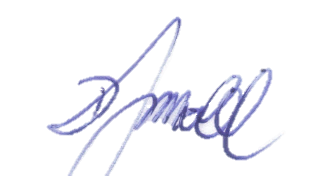 _________________________________Associação Para o Desenvolvimento HabitacionalSustentável de Santa Catarina – ADEHASCPresidente: DJALMA MORELLANEXO I- PLANTA BAIXA E MAPA DO LOTEAMENTO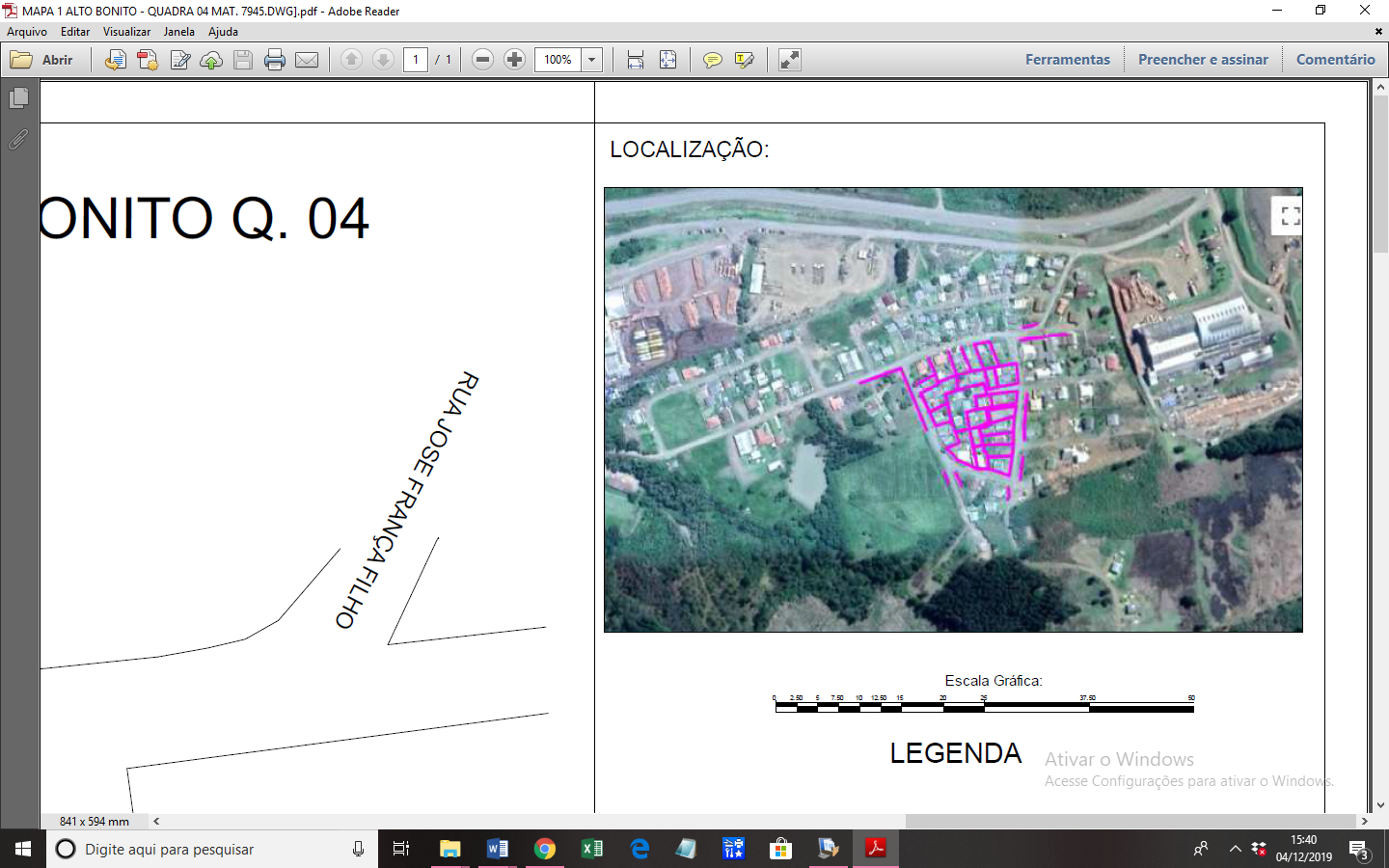 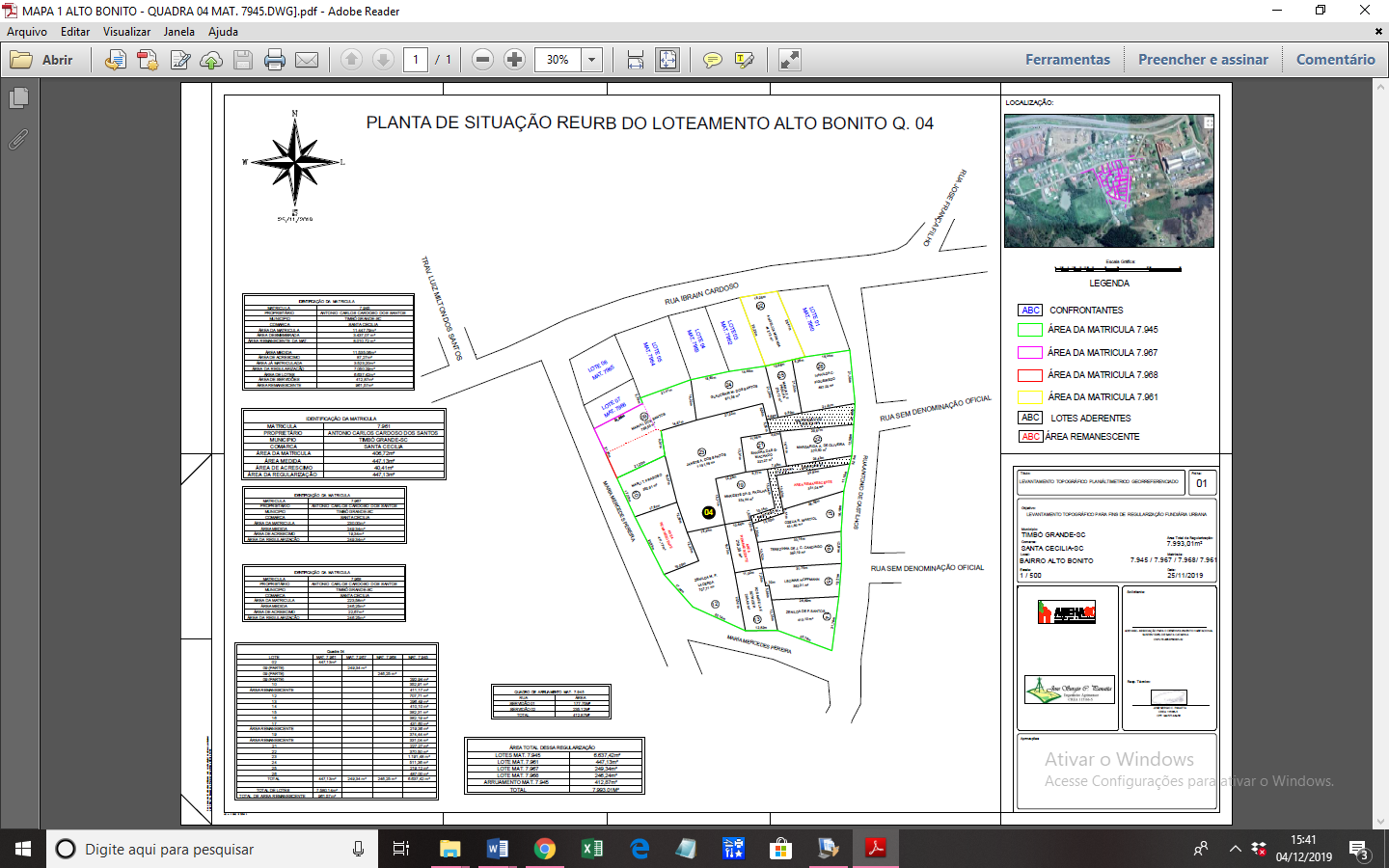 IDENTIFICAÇÃO DA MATRICULAIDENTIFICAÇÃO DA MATRICULAMATRICULA7.945PROPRIETÁRIOANTONIO CARLOS CARDOSO DOS SANTOSÁREA DA MATRICULA11.447,79m²ÁREA DESMEMBRADA3.437,07m²ÁREA REMANESCENTE DA MAT. 8.010,72m²ÁREA MEDIDA11.535,06m²ÁREA DE ACRESCIMO87,27 m²ÁREA JÁ MATRICULADA3.523,20m²ÁREA DA REGULARIZAÇÃO7.050,29m²ÁREA DE LOTES6.637,42m²ÁREA DE SERVIDÃO412,87m²ÁREA REMANESCENTE961,57m²IDENTIFICAÇÃO DA MATRICULAIDENTIFICAÇÃO DA MATRICULAMATRICULA7.961PROPRIETÁRIOANTONIO CARLOS CARDOSO DOS SANTOSMUNICIPIOTIMBÓ GRANDE-SCCOMARCACECILIA-SCÁREA DA MATRICULA406,72M²ÁREA MEDIDA447,13M²ÁREA DE ACRESCIMO40,41M²ÁREA DA REGULARIZAÇÃO447,13M²IDENTIFICAÇÃO DA MATRICULAIDENTIFICAÇÃO DA MATRICULAMATRICULA7.967PROPRIETÁRIOANTONIO CARLOS CARDOSO DOS SANTOSMUNICIPIOTIMBÓ GRANDE-SCCOMARCACECILIA-SCÁREA DA MATRICULA230,00M²ÁREA MEDIDA249,34M²ÁREA DE ACRESCIMO19,34M²ÁREA DA REGULARIZAÇÃO249,34M²IDENTIFICAÇÃO DA MATRICULAIDENTIFICAÇÃO DA MATRICULAMATRICULA7.968PROPRIETÁRIOANTONIO CARLOS CARDOSO DOS SANTOSMUNICIPIOTIMBÓ GRANDE-SCCOMARCACECILIA-SCÁREA DA MATRICULA223,58M²ÁREA MEDIDA246,25M²ÁREA DE ACRESCIMO22,67M²ÁREA DA REGULARIZAÇÃO246,25M²QUADRA 04QUADRA 04QUADRA 04QUADRA 04QUADRA 04LOTEMAT. 7.961MAT. 7.967MAT. 7.968MAT. 7.9452447,139249,349246,259292,9410352,91ÁREA REMANESCENTE411,1712707,7113296,4914410,115382,3116382,1917431,6ÁREA REMANESCENTE219,3619374,44ÁREA REMANESCENTE331,0421227,2722370,5231.191,4824511,3625219,1226487TOTAL 447,13249,34246,256.637,42TOTAL ÁREA DE LOTESTOTAL ÁREA DE LOTES7.580,147.580,147.580,14TOTAL DE ÁREA REMANESCENTETOTAL DE ÁREA REMANESCENTE961,57961,57961,57QUADRO DE ARRUAMENTO MAT. 7.945QUADRO DE ARRUAMENTO MAT. 7.945RUAÁREA M²SERVIDÃO 01177,75SERVIDÃO 02235,12TOTAL412,87TOTAL DESSA REGULARIZAÇÃOTOTAL DESSA REGULARIZAÇÃOLOTES MAT. 7.9456.637,42LOTE MAT. 7.961447,13LOTE MAT. 7.967249,34LOTE MAT. 7.968246,25ARRUAMENTO412,87TOTAL7.993,01